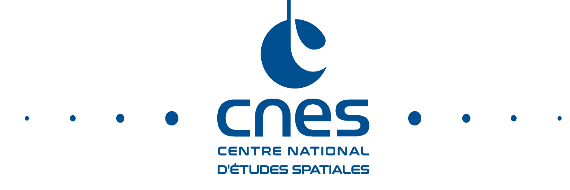 FICHE DE RENSEIGNEMENTS DES AUDIOVISUELS
(production interne CNES)Titre  :
PERSEUS – ESSAI MINI APTERROS……………………………Sous-titre  : 
Vol stabilisé de 10 secondes en Août 2022 ……………………………
Nom exact et complet du fichier livré :(selon nomenclature exigée : AAAA-MM-JJ-TITRE_en_plusieurs_mots-VERSION. EXT, sans accentuation ou caractères spéciaux)2022-10-01-PERSEUS ESSAI MINI APTERROS.ext…………………………Titre de la série ou dossier :
(préciser si ce fichier vidéo fait partie d’une série ou doit être inclus dans un dossier existant ou à créer)A CREER……………………………
Type de publication/diffusion :(préciser s’il s’agit d’un document visible par l’interne seulement, pour les professionnels ou pour tous publics – s’il n’est visible par un des public qu’à partir d’une date précise, le signaler)
TOUS PUBLICS……………………………Usage :
(Le document peut-il être téléchargé pour être diffusé dans un autre cadre ou son usage est-il limité à la consultation sur la vidéothèque ?) 
il peut être téléchargé……………………………
…………………………..Copyright / Commanditaire : 
(Préciser nom(s) et adresse(s) si autre que CNESIl s’agit d’une propriété CNES.………………………….
Droits / Crédits : (Préciser toutes images ou séquences non-libres de droits ou droits spécifiques avec leurs TC ou les droits à l’image)
Tout est libre de droit……………………………
……………………………Date de productionOctobre 2022………………………….Réalisateur(s) : 
Hadrien Afsa – Sous traitant MCA……………………………
……………………………Durée : 
51 secondes……………………………
……………………………Langue(s) : 
Français……………………………
……………………………Description/Résumé: 
(en 5 lignes maximum)
Il s’agit d’un essai de vol libre stabilisé de 10 secondes en intérieur du Mini Apterros, démonstrateur réalisé par l’équipe PERSEUS et les étudiants de l’université de Rennes1 et de l’association SATURN et avec la participation de la start up HIPPOCAMPUS……………………………
……………………………
……………………………
……………………………
……………………………Lieux de tournage : 
Projectlab Université Rennes1……………………………
……………………………Générique :[Conseiller technique du réalisateur, scénariste(s), auteur(s) du commentaire, auteur(s) de la musique, chanteurs, direction de l’orchestre, chorégraphe(s), assistant(s) du réalisateur, scripte, directeur de production, directeur de la photographie, cadreur(s), photographe(s), chef monteur, chef(s) opérateur du son, chef décorateur, créateur(s) des costumes, chef maquilleur, animation, effets spéciaux / trucages, conseillers techniques spéciaux ou conseillers scientifiques, documentaliste(s), speaker, autres collaborateurs de l’équipe technique, interprétation (rôles, noms et prénoms) des acteurs et intervenants (rôles, noms et prénoms) des interprètes de doublage, remerciements, crédits images.] 
Auteur de la musique : INFRACTION……………………………
……………………………
……………………………
……………………………
……………………………
……………………………
……………………………

22. Autres renseignements utiles :……………………………
……………………………
……………………………
……………………………
